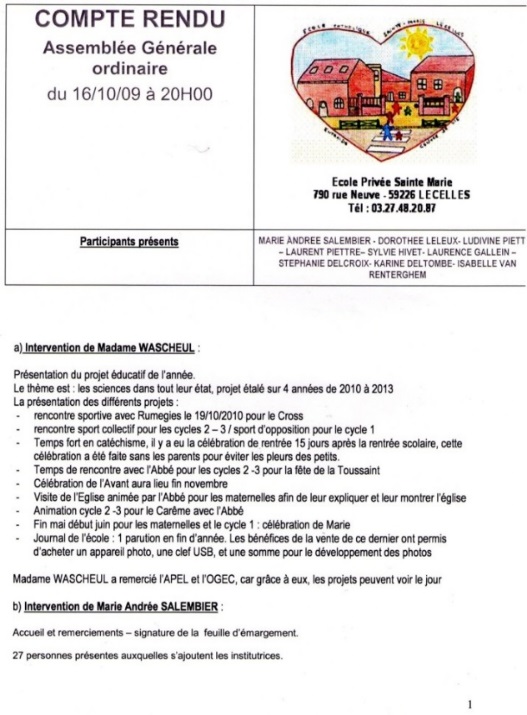 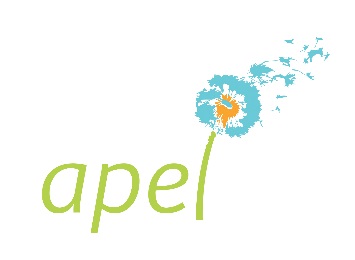 Chers Parents,À l’occasion des Vacances de Pâques, l’APEL vous propose une vente de viennoiseries le Vendredi 20 Avril 2018. La distribution des commandes aura lieu entre 16h30 et 17h30. L’occasion, en plus des croissants et des pains au chocolat, de vous faire découvrir une spécialité locale que nous ne pouvons déguster qu’au moment de Pâques dans l’Amandinois : le CRAQUELIN ! Il s’agit d’un petit pain brioché en forme de mitre en hommage à l’Abbé Eustache, qui, à la fin du XIIe siècle, venait en aide aux plus démunis le Jeudi Saint, en leur distribuant des vivres, en l’honneur de l’anniversaire du Roi Dagobert. Aujourd’hui, le petit goût unique et le croustillant du Craquelin reviennent chaque année chatouiller nos papilles à Pâques.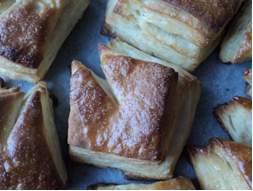 Alors avis aux gourmand(e)s, dépêchez-vous de commander ! Il faudra, sinon, attendre l'année prochaine pour en goûter à nouveau. Pour commander, rien de plus simple ! Il vous suffit de compléter le bon de commande, d’y joindre votre règlement et de les remettre dans la boîte aux lettres de l’APEL (sous le préau) pour le Lundi 9 Avril 2018 au plus tard. 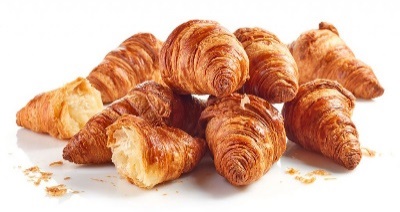 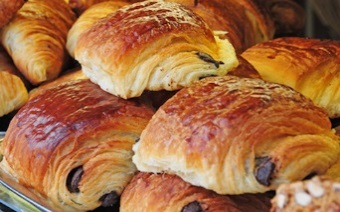 BON DE COMMANDE À RETOURNER POUR LE LUNDI 9 AVRIL 2018AVEC LE RÈGLEMENT Madame et/ou Monsieur _ _ _ _ _ _ _ _ _ _ _ _ _ _ _ _ _ _ _ _ _ _ _ _ _   parent(s) de _ _ _ _ _ _ _ _ _ _ _ _ _ _ _ _ _ _ _ _ _ _ _ _ _ _ _ _ _ _ _ _ en classe de _ _ _ _ _ _ _ _ _ _ _ _ _ _ _ _ _ _ _ _ _ _ _ _ _ _ _ _ _ _ _ _ souhaite(nt) réserver : La commande ne sera validée qu’à réception du règlement. Téléphone : _ _ _ _ _ _ _ _ _ _			Règlement :  Chèque  EspècesChèque à l’ordre de l’APEL Sainte-Marie.